認識盲用電腦與雲端千眼視障者閱讀平台一、辦理單位    主辦單位：社團法人台北市視障者家長協會贊助單位：財團法人保力達公益慈善基金會二、講座內容簡介（一）介紹盲用電腦學習系統：包含點字觸摸顯示器及所搭配的語音報讀軟體等視障      者電子化文書處理介面，善用輔具增加學習效能。（二）介紹雲端千眼平台：視障者過去多受限於只能選擇點字書籍，獲取知識的管道      受限，且常碰到點字書籍中的文字資訊不完整之問題。雲端千眼平台採用標準      電子書格式，讓視障者可運用各種3C裝置，自行選擇以放大字體、語音報讀或      搭配點字觸摸顯示器摸讀，享有閱讀的自主權。三、辦理時間：108年8月17日（週六）13：00-16：00，共計3小時。四、報名資訊：（一）參加對象以視障者(生)、視障生家長、視障相關領域工作者，包含：定向行動訓練師、生活技能訓練師、社工、巡迴輔導老師、特教老師、職能/物理/語言治療師等，報名人數30名為限。（二）報名期間：即日起至7/31（三）止（三）報名方式：填寫附件報名表後，E-mail至lb03310112＠forblind.org.tw五、講座流程六、講座費用：免費七、講座地點：台中市北區雙十路一段123號 (維他露基金會一樓) ● 交通資訊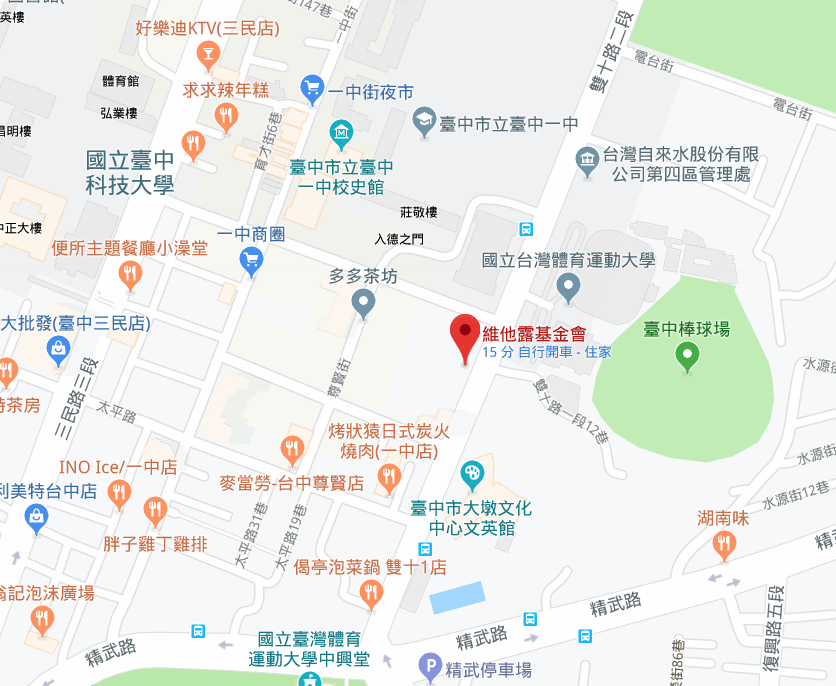 -----------------------------------------------------------------備註：1.現場備有飲水機，請自帶環保杯。謝謝～2.請傳送報名表至lb03310112＠forblind.org.tw，如三天內未收到mail回覆，請主動來電 04-22612949查詢！時間主題內容講師12：50-13：00                   報    到                   報    到13：00-14：30主題一：認識盲用電腦郭亦倫周俊穎14：30-15：30主題二：雲端千眼閱讀平台簡介郭亦倫周俊穎15：30-16：00提問與綜合討論提問與綜合討論●講師簡介  郭亦倫：本會視障教材教具研製中心點譯員、無障礙網頁檢測員、資訊組組長  周俊穎：本會無障礙環境推動、雲端千眼閱讀平台專案執行人，同時擔任本會           社工組長●講師簡介  郭亦倫：本會視障教材教具研製中心點譯員、無障礙網頁檢測員、資訊組組長  周俊穎：本會無障礙環境推動、雲端千眼閱讀平台專案執行人，同時擔任本會           社工組長●講師簡介  郭亦倫：本會視障教材教具研製中心點譯員、無障礙網頁檢測員、資訊組組長  周俊穎：本會無障礙環境推動、雲端千眼閱讀平台專案執行人，同時擔任本會           社工組長報 名 表報 名 表報 名 表報 名 表報 名 表姓名手機號碼職稱職稱服務單位E-MailE-Mail